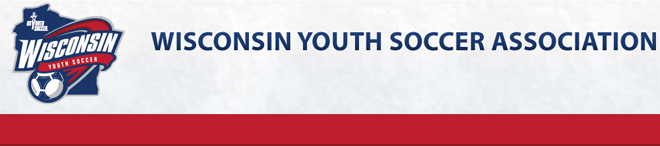 Wisconsin Youth Soccer has compiled a list of resources to keep coaches, players, parents, and referees engaged while activities are on hold. We encourage you to look through this email and utilize the resources available to you. This information will also be made available on the website (wiyouthsoccer.com) under the ‘COVID-19’ heading. 

In our update of March 16, 2020, we discussed the rapidly changing environment and WYSA’s monitored guidance from the Centers for Disease Control (CDC), US Youth Soccer and US Soccer. We continue to place the highest priority on the health and safety of our members and are working diligently to make decisions in that interest. We previously provided a plan for spring activities, including return to play dates and changes to WYSA administered programming. At this time, we anticipate the need for additional changes, but given the fluid nature of this situation, feel it is prudent to pause, at least a few weeks before making those decisions. Ultimately, it is our goal to have an offering of spring soccer, in some capacity for players and their families to enjoy. CoachingUS Soccer and the United Soccer Coaches have multiple opportunities to continue coaching education solely online. We encourage coaches to continue learning and use this time to complete or renew their SafeSport.US Soccer Grassroots Modules | USC eLearning | Match Day Webinar | SafeSport | Intro to SafetyNick and Shaun of #SoccerChat have added to their weekly Wednesday evening chats. They are now offering Skype chats for various groups including club coaches. Visit their website to find where you can follow and listen to their podcasts.Risk management applications are still being processed. Pass cards will be sent to clubs when WYSA resumes in-office hours. We encourage you to apply during this downtime. PlayersThere are various apps to keep players engaged. These three are providing service free to users to stay active and connected while at home. Nike Training Club Premium | Cinebody | Soccer at HomeOur partners at Forward Madison FC have compiled skills for youth to keep active while training at home. We’re grateful for their willingness to support WYSA players and coaches.Indoor Activities | Indoor Activities Demo | Outdoor Activities | Outdoor Activities DemoWYSA has teamed up with TopTekkers to provide a training method while maintaining social distancing. The first month is free to members with the option to continue through July for $5.00.If you are an individual member signing up, please email sales@toptekkers.club with the number of accounts you would like to set up and include "Wis Youth Soccer" in the subject line. Example Email:To: sales@toptekkers.club Subject: Wisconsin Youth Soccer Free MonthContent: Please can you set up 3 accounts for my children. Joey Smith 2006, Jillian Smith 2009, Johnny Smith 2011, they play with Leominster Youth Soccer.Interested clubs and teams should contact Craig Carlson. WYSA will be releasing weekly challenges to players. To be eligible to win, players must post a video on designated platform and use the challenge hashtag. Winners will receive a Stefans gift card!ParentsWYSA PlanningAs this situation surrounding the COVID-19 pandemic continues, WYSA will remain available via email. Additionally, we encourage you to check our website for updates.We are continually monitoring the guidelines being passed down and are constantly evaluating programming.We are working to provide league programming. At this time, we ask all teams to pause on any reschedules. WYSA league administrators will be disseminating an update to clubs on April 13 regarding return to play plans and procedure.As this situation progresses, we are evaluating options for both Presidents Cup and State Championships.US Youth Soccer, as of March 31:USYS has pushed their return to activity date for USYS Conferences to May 1USYS has cancelled the 2020 President Cup, 2020 National Championships, and all regional competition leading to these eventsUSYS Conference | USYS CupsRefereesThough all in-person courses have been cancelled, there are still opportunities to learning online. All questions regarding referee courses should be directed to WisRef.WisRef | Online LearningAdditional ResourcesLocal ResourcesCommunity Foundation of North Central Wisconsin | Brown County United Way | Community Foundation for the Fox Valley Region | Greater Green Bay Community Foundation | Greater Milwaukee Foundation | La Crosse Community FoundationFind something to watch! There are soccer movies and past games being streamed, be sure to get your soccer fix!Movies | Live stream